
  
Zgłoszenia na seminarium przyjmowane są elektronicznie 
poprzez stronę 
www.eurodlafirm2014-2020.plWymagana jest rejestracja oraz założenie konta na platformie wymiany wiedzy.


Celem odpowiedniego przygotowania miejsca spotkania i zapewnienia stosownego komfortu w przypadku, gdy w spotkaniu planuje wziąć udział osoba z niepełnosprawnością, prosimy o wcześniejsze zgłoszenie określonych potrzeb dotyczących uczestnictwa 
telefonicznie pod nr (+48 22) 55 99 940 
lub elektronicznie na adres e-mail:gmazurek@konfederacjalewiatan.pl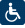 Seminarium jest bezpłatne. 
Liczba miejsc ograniczona. 
Decyduje kolejność zgłoszeń, które spełnią warunki wstępne do udziału w seminarium. 
Z jednej firmy w szkoleniu może wziąć udział jedna osoba  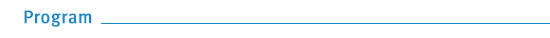 8.45 - 9.00Rejestracja; badanie potrzeb uczestników seminarium
 9.00 - 9.30Wprowadzenie do tematu
Zasady udzielania wsparcia w latach 2014-2020 – przekrojowa prezentacja FE z uwzględnieniem specyfiki regionalnej oraz inteligentnych specjalizacji.
 9.30 - 11.00Źródła finansowania - wprowadzenie do Funduszy Europejskich 
Innowacyjność, działalność B+R, jako kluczowy element sukcesu i przewagi konkurencyjnej firmy możliwej do osiągnięcia dzięki FE. Nowe formy wsparcia przedsiębiorców, w tym dotacje, pożyczki, kredyty i inne. 
 11.00 - 11.20Przerwa kawowa
   11.20 - 13.20Źródła finansowania - wprowadzenie do Programów Krajowych 
Wsparcie dotacyjne dla przedsiębiorców – analiza wybranych krajowych programów operacyjnych z uwzględnieniem Krajowych Inteligentnych Specjalizacji.Źródła finansowania - wprowadzenie do Programów Regionalnych 
Wsparcie dotacyjne dla przedsiębiorców – ogólny przegląd programów operacyjnych z uwzględnieniem Regionalnych Inteligentnych Specjalizacji: Regionalne Programy Operacyjne makroregionu zachodniego (województwo łódzkie oraz mazowieckie).
 13.20 - 14.00Obiad
   14.00 - 15.30Źródła finansowania - wprowadzenie do Programów Współpracy Transgranicznej 
Programy Europejskiej Współpracy Terytorialnej i Programy współpracy transgranicznej w ramach Europejskiego Instrumentu Sąsiedztwa i Partnerstw.Aplikowanie o środki UE 
Aktualne konkursy – przegląd źródeł informacji o funduszach europejskich 2014-2020. Ogólne zasady przygotowywania wniosku o wsparcie. Na co warto zwrócić uwagę w ramach aplikowania w poszczególnych programach.
 15.30 - 16.00Zamknięcie seminarium - dyskusja i podsumowanie
